                 SOL·LICITUD D’INSCRIPCIÓ DE 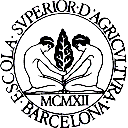                  TREBALL DE FI DE CARRERAEstudiant/a:Espec.:     Explotacions Agropecuàries			      Hortofructicultura i Jardineria			      Indústries Agràries i Alimentàries	Modalitat: Centre						       Empresa					Realitza el treball conjuntament amb l’estudiant/a:Treball de Fi de Carrera (adjuntar memòria prèvia):Professors/esPonents:Data màxima per a la matrícula TFC:		15/09/2015Data màxima per a la defensa del TFC:		30/09/2015Data proposada per la defensa del TFC: L’estudiant/a			      El professor/a			El/la sotsdirector/a				      ponent				d’estudisSignatura i data		      Signatura i data			Signatura i dataEls espais ombrejats només els pot omplir la Secretaria del CentreRequisits per a la inscripció i per a la matrícula de TFCÉs requisit per a la inscripció del TFC tenir entre matriculats i aprovats un mínim de 180 crèdits, entre els que hauran de figurar els corresponents a l’estada de pràctiques.En el moment de matricular i defensar el TFC l’estudiant/a haurà de tenir aprovats un mínim de 180 crèdits, entre els que hauran de figurar els corresponents a l’estada de pràctiques. El fet d’inscriure el TFC no dona dret a la seva matrícula si en el moment de sol·licitar-la no es compta amb els crèdits aprovats necessaris.Procediment i calendari d’inscripció i matrícula:La inscripció del TFC és requisit indispensable per a matricular-lo i defensar-lo.El TFC es lliurarà en el moment de fer la matrícula d’acord amb les condicions formals que es detallen a la normativa.CALENDARIData límit d’inscripció del TFC:		17/07/2015Data límit de matrícula del TFC:		15/09/2015Data límit de lectura del TFC:			30/09/2015